§8463.  Assessment and appropriation of municipal fundsMunicipal funds must be assessed and appropriated for a region's budget as follows.  [PL 1991, c. 518, §29 (AMD).]1.  Operating, construction and debt service costs.  Each region shall, in accordance with the region's written agreement for sharing costs adopted pursuant to section 8457, assess each unit within the region that unit's share of the region's annual budget for the operating and construction costs for region programs as may be required by this subsection and sections 8460 and 8465.[PL 1991, c. 518, §29 (AMD).]2.  Deduction of federal grants.  Anticipated grants from federal sources to be received by the cooperative board must be deducted from the region's annual budget prior to making the assessments to the municipalities within the region pursuant to subsection 1.[PL 1991, c. 518, §29 (AMD).]3.  Raising and appropriating local municipal funds.  Each municipality within a region shall raise and appropriate sufficient funds to pay for its share of the region's annual budget assessed pursuant to subsection 1.[PL 1991, c. 518, §29 (NEW).]SECTION HISTORYPL 1981, c. 693, §§5,8 (NEW). PL 1991, c. 518, §29 (AMD). The State of Maine claims a copyright in its codified statutes. If you intend to republish this material, we require that you include the following disclaimer in your publication:All copyrights and other rights to statutory text are reserved by the State of Maine. The text included in this publication reflects changes made through the First Regular and First Special Session of the 131st Maine Legislature and is current through November 1, 2023
                    . The text is subject to change without notice. It is a version that has not been officially certified by the Secretary of State. Refer to the Maine Revised Statutes Annotated and supplements for certified text.
                The Office of the Revisor of Statutes also requests that you send us one copy of any statutory publication you may produce. Our goal is not to restrict publishing activity, but to keep track of who is publishing what, to identify any needless duplication and to preserve the State's copyright rights.PLEASE NOTE: The Revisor's Office cannot perform research for or provide legal advice or interpretation of Maine law to the public. If you need legal assistance, please contact a qualified attorney.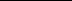 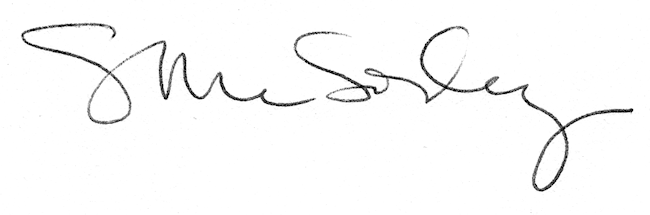 